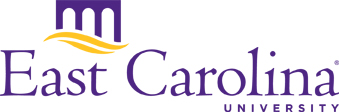 ECU Staff Senate AgendaThursday, April 17, 2014ECHI Auditorium3:00 pm – 5:00 pmCall to Order – Chair, Senator Garrett KillianGuest Speakers –Liz Johnston, Director, Disability Support ServicesTrish Goltermann, Assistant Director, Student Veteran ServicesMr. Rick Poe, Veteran’s Affairs VetSuccess CounselorRoll Call – Senator Judy HavermannApproval of Minutes – Senator Judy HavermannExecutive Committee CommentsChair – Senator Garrett KillianChair Elect – Senator Mary SchillerTreasurer – Senator Lisa OrmondSecretary – Senator Judy HavermannCommittee Reports By-LawsCommunications and MarketingDiversityHuman ResourcesLeadership and Professional DevelopmentRewards and RecognitionMembership CommitteeScholarshipOld BusinessNew BusinessResolution #14.2 – Review and DiscussionResolution #14.3 – Review and DiscussionAnnouncementsThe next Staff Senate meeting will be held May 15, 2014 in the East Carolina Heart Institute Conference Room.AdjournmentAttachments:  Approved Minutes of February 11, 2014	